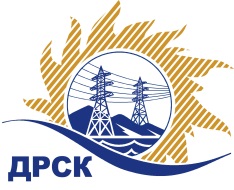 Акционерное Общество«Дальневосточная распределительная сетевая  компания»     (АО «ДРСК»)Протокол № 620/УКС-Изаседания Закупочной комиссии по запросу котировок в электронной форме  на право заключения договора на выполнение работ: «Мероприятия по строительству и реконструкции для технологического присоединения потребителей на территории СП ЦЭС для нужд филиала "ХЭС" Хабаровский край, Хабаровский р-н, г. Хабаровск, с.Некрасовка, п.Чирки».  (Лот № 13329).СПОСОБ И ПРЕДМЕТ ЗАКУПКИ:запрос котировок в электронной форме  на право заключения договора на выполнение работ: «Мероприятия по строительству и реконструкции для технологического присоединения потребителей на территории СП ЦЭС для нужд филиала "ХЭС" Хабаровский край, Хабаровский р-н, г. Хабаровск, с.Некрасовка, п.Чирки».  (Лот № 13329).КОЛИЧЕСТВО ПОДАННЫХ ЗАЯВОК НА УЧАСТИЕ В ЗАКУПКЕ: 0 (ноль) заявок.КОЛИЧЕСТВО ОТКЛОНЕННЫХ ЗАЯВОК: 0 (ноль) заявок.ВОПРОСЫ, ВЫНОСИМЫЕ НА РАССМОТРЕНИЕ ЗАКУПОЧНОЙ КОМИССИИ:О признании закупки несостоявшейся.По вопросу № 1Признать закупку несостоявшейся на основании п. 4.14.1 а) Документации о закупке, так как по окончанию срока подачи заявок поступило менее 2 (двух) заявок.Секретарь Закупочной комиссии1 уровня АО «ДРСК                                              ____________________          Елисеева М.Г.Исп. Чуясова.Тел. (4162) 397-268город БлаговещенскЕИС № 31908333856«15» октября 2019 года№п/пДата и время регистрации заявкиНаименование, ИНН Участника и/или его идентификационный номер